20/5/2020Nastavna jedinica: PonavljanjePonoviti pravila o tvorbi glagolskih vremena (PRESENT SIMPLE, PRESENT CONTINUOUS, PAST SIMPLE, PAST CONTINUOUS, FUTURE WILL, FUTURE GOING TO, PRESENT PERFECT)Ponoviti pravila o uporabi glagolskih vremena (PRESENT SIMPLE, PRESENT CONTINUOUS, PAST SIMPLE, PAST CONTINUOUS, FUTURE WILL, FUTURE GOING TO, PRESENT PERFECT)Pregledati zadaću od 19. 5. 2020. Usporediti rješenja. (priprema za test)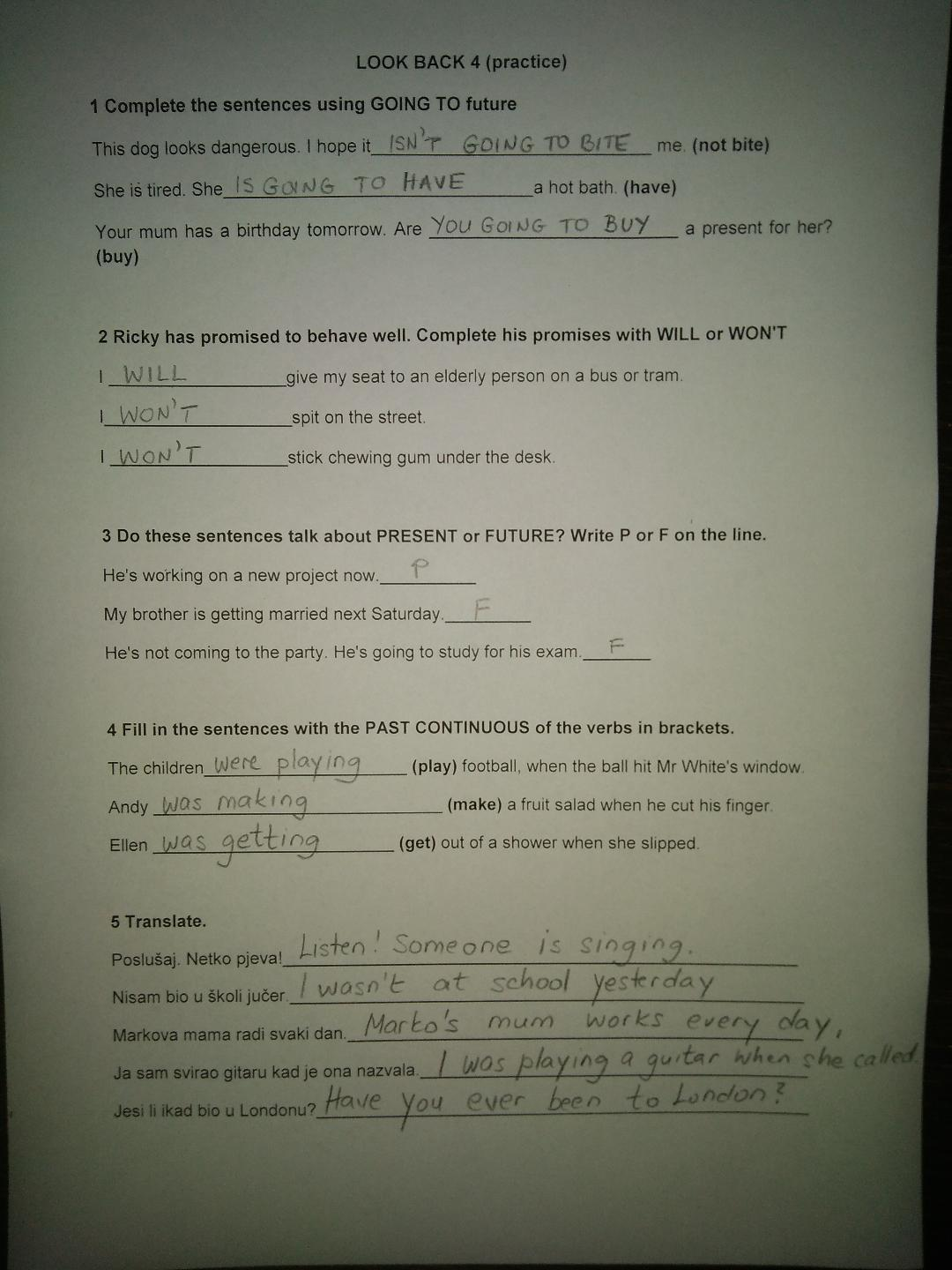 